We encourage you to take an opportunity to review your design challenge against the following Design Challenge Rubric. You can find additional details on the components of a design challenge in Module 4 and the Taking Making into Classrooms toolkit. Where you see room for improvement in the design challenge you have created or modified for your context, we invite you to make the changes and create a final draft.Many of the best safety resources may be found within your own school community. We encourage you to reach out, explain the learning intention behind your desire to take design thinking and making into your classroom and plan for success. 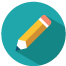 Activity 6Design Challenge: Part D (final review) 